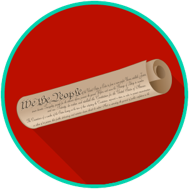 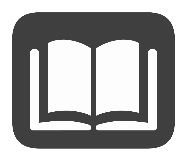 The Anti-Federalists thought it was important for the Constitution to include a bill of rights. This listing of specific rights protecting the people's speech, property, and religious freedom, among many other rights, would protect the people from the federal government abusing its power. How the British treated the colonists before they declared independence was fresh in their minds. Many Americans believed that a specific listing of rights was needed.All of the states eventually ratified the Constitution. Soon after ratification, Congress and the states also ratified the Bill of Rights. This compromise allowed the Federalists to get the Constitution ratified while also respecting the Anti-Federalists’ belief that a bill of rights was necessary to protect the rights of the people.